LISTE DES FOURNITURES SCOLAIRES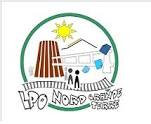 RENTREE SCOLAIRE 2023-2024  PREMIERE BAC PRO TRANSPORT•	Une trousse garnie : Stylos de couleurs différentes ; Crayon noir HB (peu importe le chiffre) ;Gomme ; Colle ; Ciseaux ; Règle ; Quatre surligneurs de couleurs différentes ; Une pochette de crayon de couleurs ; CorrecteurMATIERESFOURNITURESFOURNITURESENSEIGNEMENT PROFESSIONNEL5 chemises plastifiées personnalisables10 chemises cartonnées20 sous-chemises2 paquets de feuilles quadrillées simples 1 paquet de feuilles doubles1 calculatrice (celle de mathématique)SurligneursUne trousse garnie1 paquet de feuilles machines1 règle 30 cm5 chemises plastifiées personnalisables10 chemises cartonnées20 sous-chemises2 paquets de feuilles quadrillées simples 1 paquet de feuilles doubles1 calculatrice (celle de mathématique)SurligneursUne trousse garnie1 paquet de feuilles machines1 règle 30 cmECONOMIE-DROIT-	1 porte-vue 30 vues -	Feuilles doubles-	1 porte-vue 30 vues -	Feuilles doublesMATH-SCIENCES -	1 classeur, des transparents, des feuilles-	1 calculatrice graphique de préférence « NUMWORKS » ou « CASIO GRAPH 35 + EII » -	Petit matériel de dessin-	1 classeur, des transparents, des feuilles-	1 calculatrice graphique de préférence « NUMWORKS » ou « CASIO GRAPH 35 + EII » -	Petit matériel de dessinARTS APPLIQUES-	1 Pochette de feuilles de dessin de format A3 (42 X 29.7) -	Un porte-vue ou un cahier classeur muni de pochettes transparentes-	Une clé USB 8 Go-	Une pochette de crayons de couleurs (Tropicolor)-	Une pochette de feutres pinceaux (ou Pinsocolor)-	2 Crayons à papier (HB et 2B)-	Une gomme blanche, une règle et une équerre.-	Ciseaux-         Colle bâton UHU-	1 Pochette de feuilles de dessin de format A3 (42 X 29.7) -	Un porte-vue ou un cahier classeur muni de pochettes transparentes-	Une clé USB 8 Go-	Une pochette de crayons de couleurs (Tropicolor)-	Une pochette de feutres pinceaux (ou Pinsocolor)-	2 Crayons à papier (HB et 2B)-	Une gomme blanche, une règle et une équerre.-	Ciseaux-         Colle bâton UHUFRANÇAIS /HISTOIREGEOGRAPHIEEMCUne trousse garnie (stylos de couleurs différentes, crayon noir, gomme, colle, ciseaux, règle, surligneurs de couleurs différentes)Pochette de crayons de couleur (12 couleurs)Un cahier 24x32 (96 p.) pour le français Un cahier 24x32 (96 p.) pour l’histoire-géographie-EMCFeuilles doubles grands carreaux A4Une trousse garnie (stylos de couleurs différentes, crayon noir, gomme, colle, ciseaux, règle, surligneurs de couleurs différentes)Pochette de crayons de couleur (12 couleurs)Un cahier 24x32 (96 p.) pour le français Un cahier 24x32 (96 p.) pour l’histoire-géographie-EMCFeuilles doubles grands carreaux A4PSE1 cahier classeur Un lot de pochettes transparentesFeuilles simplesFeuilles doublesSurligneursLe matériel peut être utilisé sur les deux ans si celui-ci n’est pas détérioré.BAC PRO Les nouveaux cahiers Prévention Santé Environnement PSE 1ère et Tle BAC PRO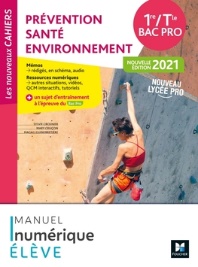 Nuart: 5588492ISBN:978-2-216-16311-3ANGLAIS - 1 cahier 24x32 de 96 pages (couverture au choix)Carnet de Réussite AnglaisNuart : 1812744          ISBN : 978-2-216-16180-5 (environ 7€)